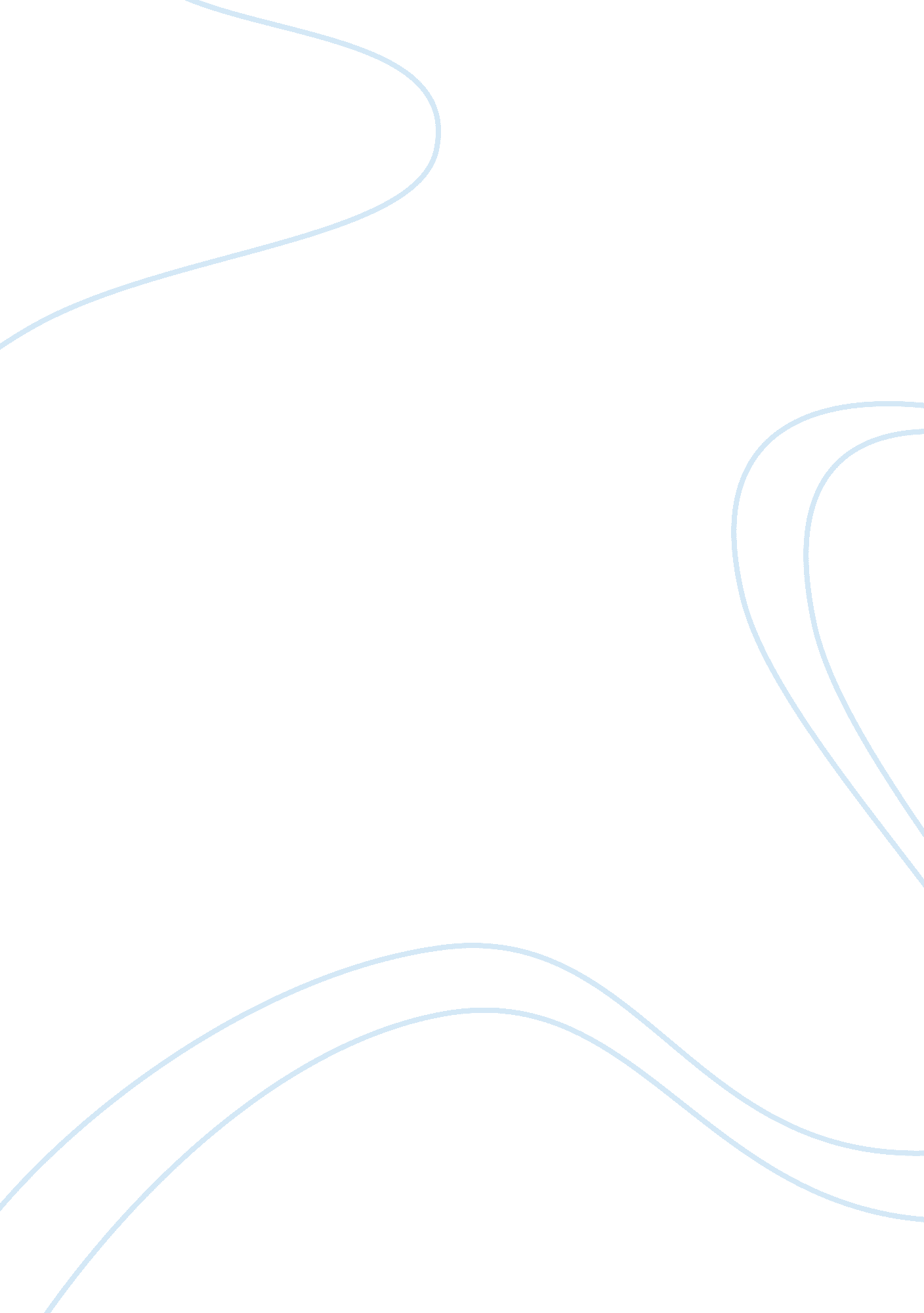 Fahrenheit 451: guy montag and people who influenced him essay sample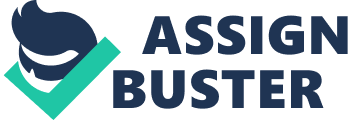 Fahrenheit 451 takes topographic point in the hereafter in a clip where such pathetic things as reading books. driving easy. and walking outside are prohibited and the occupation of firemen involves firing books. The chief character. Guy Montag. is one of the many firemen and he expects regard from people because he is one. He takes great pride in his occupation and enjoys seeing things “ changed” by the fire ( such as the books he burns ) . He even enjoys the odor of kerosine. Montag is influenced by many people throughout this period of his life. One of these people is Clarisse McClellan-a beautiful. immature miss who influences Montag to believe more and be more single like her. She besides influences him to open up more to the beauties of the natural universe. Clarisse describes herself as “ seventeen and crazy” and says she comes from an uneven household that do eccentric things such as talk to each other and walk topographic points. One dark. she and Montag are speaking as they walk place and she asks Montag. “‘ Are you happy? ’ . ” This affects him greatly because it gets him believing and brings him to the realisation that he is non happy. Another adult male influences Montag to arise and talk out against book burning-Faber. One twenty-four hours. while on the occupation. Montag has to fire a adult female along with her many books and he steals a book although he claims “ his manus had done it all. his manus. with a encephalon of its own…” He decides he wants to read teh book. along with 20 other books he has hidden in his ventilator. to assist him out of his ignorance. but he does non grok what he is reading so he turns to faver. an old. retired professor that he met in the park a twelvemonth ago. Guy wants Faber to assist him do a extra book because he has to turn the book into Beatty within 24 hours. Faber explains to him “ It’s non books you need. it’s some of the things that one time were in books. The same things could be in teh ‘ parlor families’ today. The same infinite item and consciousness could be projected through the wirelesss and telecastings. but are not… Three things are losing. ” He tells what is losing. “ Number one: quality of information. Number two: leisure to digest it. And figure three: the right to transport out actions based on what we learned from the interaction of the first two. ” He so supplies Montag with an audio sender device so he can assist Montag on his pursuit. A adult male by the name of Ganger is besides responsible for act uponing Montag to arise against book combustion. He persuades Montag to fall in his group of rational Rebels. Montag meets up with Granger when he runs off after torching Beatty to decease wehen Beatty discovers the earphone and threatens to follow it to the individual on the other terminal. farmer is the leader of an rational group of tramps who have mastered the art of memorising books. He happens to hold a portable telecasting set with him and they all watch the alleged “ chase scene” between the constabulary and Montag. ( Now. Montag is purportedly dead because the constabulary lost him and are excessively abashed to acknowledge it. ) Granger welcomes Montag back from the dead which is symbolic of his metempsychosis into a new. more meaningful life. Granger’s group is determined to convey books back to society so one twenty-four hours. possibly they “ can be of some usage in teh universe. ” The work forces so get down to travel from their current location and caput downstream. Montag is influenced by many people throughout this period in his life. farmer influences Montag to fall in his group of rational Rebels ; Faber influences Montag to arise against book combustion ; and Clarisse influences Montag to believe more and be more single. Those three people helped cahnge him greatly. One twenty-four hours. he was firing books for a life and now. he is involved in a revolution that is tryin to halt that and convey the books back. 